MINISTERO DELL’ISTRUZIONE E DEL MERITO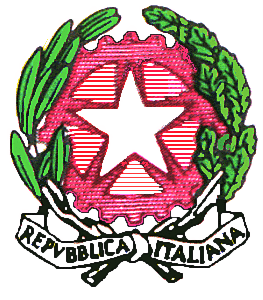 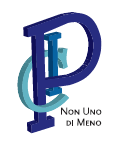 UFFICIO SCOLASTICO REGIONALE PER IL LAZIOISTITUTO COMPRENSIVO “Luigi Pirandello”Cod. Min. RMIC875009 – C.F. 97197350586Via Appennini, 53 -  069053196400013 Fonte Nuova (RM)www.istitutopirandello.edu.it   RMIC875009@istruzione.it  PEC  RMIC875009@pec.istruzione.itVerbale di riunione GLO Iniziale  Intermedio  FinaleAlunn_: _________________________________________________Ore sostegno ____________     Ore OEPAC__________Classe/Sez.: _____________     N° alunni: _______N° alunni in situazione di Handicap: _______Il giorno ……………………… dalle ore ……….……..alle ore ……….……  si è riunito il GLO per l’alunn………………………………………………………………………………….…..........Sono presenti:Descrizione del quadro attuale:attività e partecipazione in ambiente scolastico qualità delle relazioni interazionali con e del Gruppo-classeattività e partecipazione in ambiente domestico o extra-scolasticoattività e partecipazione in ambiente terapeutico-riabilitativo___________________________________________________________________________________________________________________________________________________________________________________________________________________________________________________________________________________________________________________________________________________________________________________________________________________________________________________________________________________________________________________________________________________________________________________________________________________________________________________________________________________________________________________________________________________________________________________________________________________________________________________________________________________________________________________________________________________________________________________________________________________________________________________________________________________________________________________________________________________________________________________________________________________________________________________________________________________________________________________________________________________________________________________________________________________________________________________________________________________________________________________________________________________________________________________________________________________________________________________________________________________________________________________________________________________________________________________________________________________________________________________________________________________________________________________________________________________________________________________________________________________________________________________________________________________________________________________Elementi caratterizzanti il Piano Educativo Individualizzato, messo in atto con l’alunn_:punti di forzaobiettivi raggiunti obiettivi da raggiungere________________________________________________________________________________________________________________________________________________________________________________________________________________________________________________________________________________________________________________________________________________________________________________________________________________________________________________________________________________________________________________________________________________________________________________________________________________________________________________________________________________________________________________________________________________________________________________________________________________________________________________________________________Note conclusive (osservazioni e linee d’azione congiunte):________________________________________________________________________________________________________________________________________________________________________________________________________________________________________________________________________________________________________________________________________________________________________________________________________________________________________________________________________________________________________________________________________________________________________________________________________________________________________________________________________________________________________________________________________________________________________________________________________________________________________________________________________________________________________________________________________________________________________________________________________________________________________________________________________________________________________Firma relatore_____________________________per la famiglia:per la famiglia:(nome)                 (cognome)per l’équipe riabilitativa e l’assistenza educativa:per l’équipe riabilitativa e l’assistenza educativa:per l’équipe riabilitativa e l’assistenza educativa:per l’équipe riabilitativa e l’assistenza educativa:per l’équipe riabilitativa e l’assistenza educativa:(nome)(qualifica ed ente di appartenenza)per il team docente:per il team docente:per il team docente:per il team docente:per il team docente:(nome)(incarico)